ИНСПЕКТОРСКИЙ УЧАСТОК № 1 Г.ВЯЗНИКИ ЦЕНТРА ГИМС ГУ МЧС РОССИИ ПО ВЛАДИМИРСКОЙ ОБЛАСТИПРЕСС-РЕЛИЗТЕМА: Правила безопасности на рыбалке с лодки. 	Государственная инспекция по маломерным судам центра ГИМС ГУ МЧС России по Владимирской области предостерегает любителей ловли рыбы с использованием надувных лодок, о возможных рисках происшествий при выходе на воду в условиях сильного порывистого ветра и непогоды. 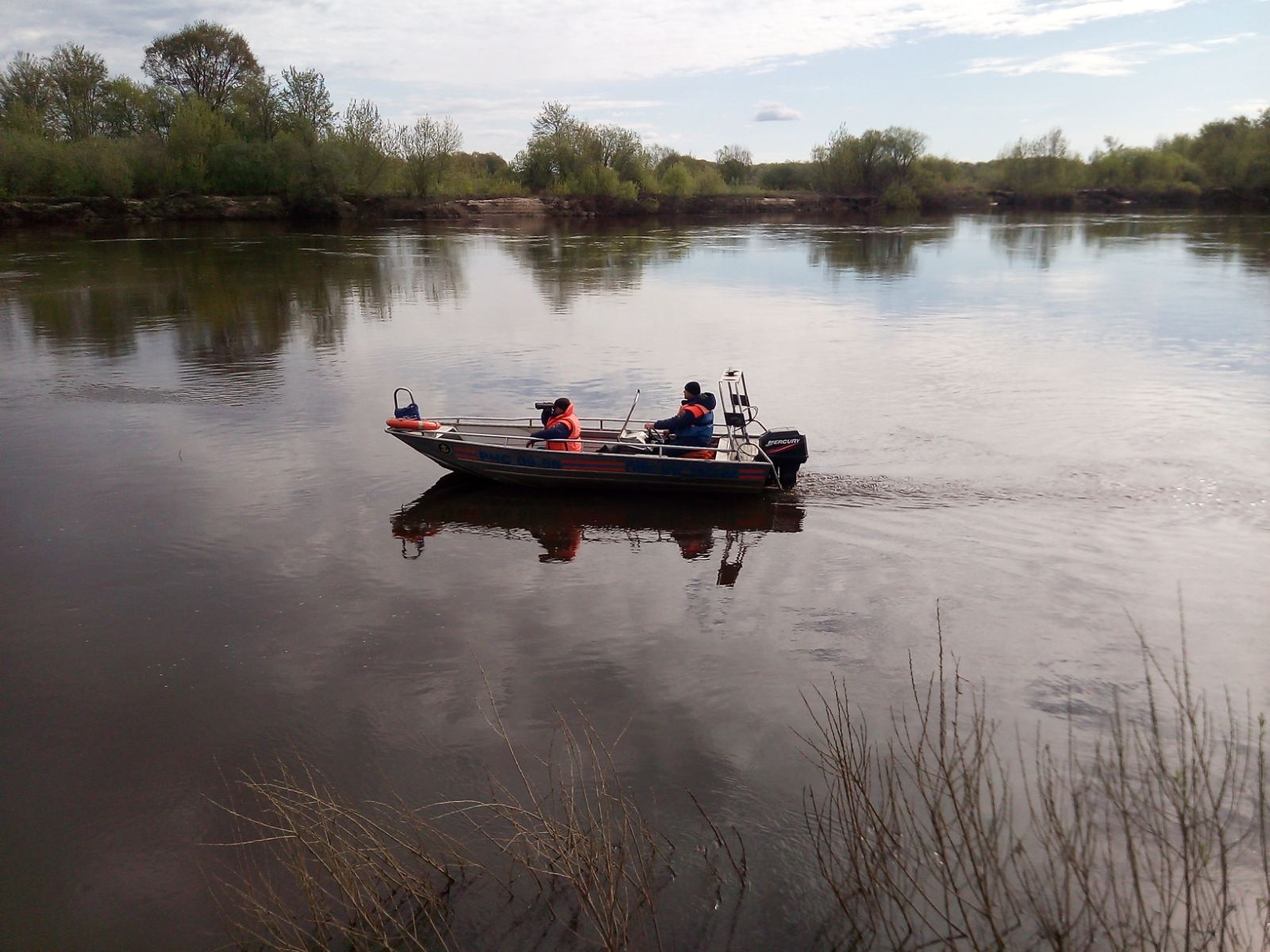 Государственная инспекция по маломерным судам напоминает о необходимости соблюдения мер безопасности при рыбалке с лодки.Уважаемые судовладельцы! Отправляясь на водоем, с целью плавания на  лодке соблюдайте необходимые меры собственной безопасности и безопасности близких:Не забудьте взять спасательный жилет, для себя и пассажира,(который будет удерживать человека на поверхности воды, при возникновении чрезвычайной ситуации). Проверьте состояние лодки, весел, уключин.Не засыпайте при нахождении в лодке.Не держите лодку боком к сильному ветру и волне.Не перегружайте лодку вещами и пассажирами сверх нормы.Убедись в надежности крепления лодочного мотора.Не плавайте в условиях плохой видимости и в ночное время, если ваше судно не оборудовано световой сигнализацией. Соблюдайте правила расхождения с встречным судном (левыми бортами).Не выходите на лодке на судовой ход, если река судоходная.Не садитесь в лодке на край борта.Не передвигайтесь на высокой скорости в незнакомых местах, где могут быть отмели, затопленные деревья и другие инородные предметы.Не управляйте лодкой в состоянии алкогольного опьянения.ГИМС рекомендует судовладельцам воздержаться от выхода на воду в сильный ветер, при штормовом предупреждении и в условиях недостаточной видимости. Инспекторский участок  № 1 (г.Вязники) центра ГИМС ГУ МЧС России по Владимирской области расположен по адресу: г.Вязники пл.Соборная д.2 контактные телефоны: 8(49233) 2-01-72, 8-920-911-43-84, 8-920-900-78-68 Старший Государственный инспектор инспекторского участка № 1 (г. Вязники) центра ГИМС ГУ МЧС Россиипо Владимирской области                                        Федунов Сергей Андреевич.